     Virkniáætlun 	         vikan _______        markmið ________________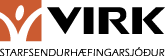 Kl.MánudagurÞriðjudagurMiðvikudagurFimmtudagurFöstudagurLaugardagurSunnudagur7-88-99-1010-1111-1212-1313-1414-1515-1616-1717-1818-1919-2020-2121-2222-23